Кроссворд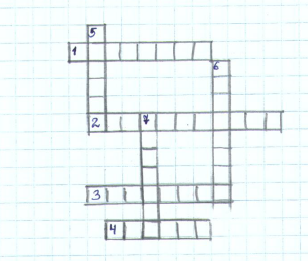 По горизонтали:1. Название независимой переменной     (Аргумент)2. Число к в уравнении прямой   (Коэффициент)3. Значение независимой переменной на графике  (Абсцисса) 4. График уравнения  у = кх + в    (Прямая)По вертикали:5. Линия, наглядно изображающая зависимость одной переменной от другой  (График)6. Значение y для какой либо точки на графике   (Ордината)7. Зависимость переменной y от x   (Функция)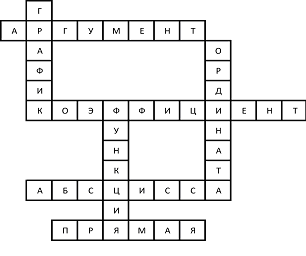 Далее